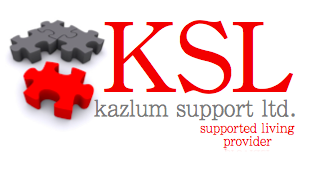 JOB DESCRIPTIONPosition: - 		Support Worker (Supported Living & Enabling)Responsible to: - 	Line Managers & Company DirectorsHours of work: - 	Refer to contract of employmentPurpose of Position & Key ResponsibilitiesAs a Support Worker you will support and enable people in their own homes and in the community to live a full and active life through the use of Person Centered approaches based on each person’s individual needs. This role involves lone working, as well as working as part of a team to maintain a stable, happy and caring environment that puts the health, safety and welfare of the individual first.Supported Living & Enabling services are provided for the purpose of developing or sustaining a person’s capacity to live independently. You will be required to support the service users in a way that respects their choice and promotes independenceThe support offered includes providing personal care, emotional support, developing social and leisure interests, maintaining health and making healthy choices, assisting with taking of medications, accessing community facilities, accessing paid or voluntary work or training opportunities and supporting to maintain their home and developing life skills.To provide comprehensive support and practical help to adults with learning disabilities in their own home, providing care and support of the highest standard at all timesSupport the service users to maintain a healthy lifestyle To maintain confidentiality at all times, respect the confidentiality of the service user and comply with the confidentiality policySupport workers should be able to demonstrate good communication skills including both verbal and written communicationTo undertake weekend and evening work on a Rota basis according to the needs of service users and where required sleeping in dutiesTo work flexibly across our services, this may include covering support duties in other locations as required by your managerTo always present yourself in a manner which reflects positively on the organization and service in which you work To attend for work reliably and punctually To work within the context of organisational policies and proceduresTo attend staff meetings, supervision meetings and contribute to the promotion of good practice across the serviceTo attend all statutory training, refresher training and comply with legislation requirementsKey competencies & skillsTo demonstrate an empathetic and caring approach ensuring that dignity and respect is maintained.To demonstrate sound observational skills to identify potential or actual changes in health status of the individual.To have knowledge of service user self-advocacy and empowerment. To have good interpersonal skills, able to communicate with people at all levels.To have good verbal & written communication skills in English and a good level of numeracy so as to be able to maintain accurate records as well as well developed IT skills.To have knowledge of health and safety procedures.To have knowledge of CQC regulations and policiesTo have knowledge of MCA & DoLS as well as safeguarding legislationAble to work unsupervised and under own initiative within role boundaries and as an effective team member being able to prioritise own work load.To demonstrate discretion and maintain confidentiality at all times.To have an understanding of data protection and information governance.Service User SupportSupport service users on an individual basis or in a shared house in small groups in accordance with each person’s agreed plans and in a manner which respects their dignity, promotes development of their independence and overall quality of life Support service users to maintain a high level of personal hygiene including support with washing, bathing, teeth brushing and mouth care, menstrual and continence care (where required) and maintain a good personal appearance as well as promoting self esteemMonitor the wellbeing of the service users at all times, record and inform management of any change in health, behaviour or condition of the service user where appropriate seeking medical advice. Ensure the service user is supported to attend all regular appointments such as GP health checks, dental checkup, opticians, hospital or other medical appointments whilst supporting the service user to be fully included in all discussions about their health and wellbeing where appropriateTo create within the home as far as possible, a normal domestic environment for the service users.Support service users to manage their finances and benefits and liaise with court appointed deputies where applicable including assistance to pay their billsTo assist the service users to establish personal safety and security. To support the service user to maintain the safety and security of their property by assisting them to answer their own door and telephone and to remain informed at all times about who is entering their home and for what purposeTo provide advice and support to the service users about how to avoid or minimize hazards based on individuals risk assessmentsAs appropriate support the service users in keeping their home clean and tidy which may include carrying out household tasks and shopping, ensuring service users are included to the highest degree possible Where necessary liaise with external agencies and professionals concerning the maintenance. Where the property is owned by an independent landlord ensure the tenants are supported to maintain their tenancy agreements and that the property remains health and safety compliantTo support service users to choose and prepare food, shop for food and where required assist people to eat their meals following an individual’s care plan and preserving the individual’s dignity at all times To support the individual to maintain a healthy lifestyleTo support the service users to develop their social and personal skills providing encouragement and support both within their home and in the community To support service users to access internal and external personal development opportunities for example voluntary or paid work, training opportunities, creative therapy and health and wellbeing events To encourage and support the service users to develop meaningful leisure interests, activities and to access local community organisations in accordance with their wishes and enable them to make informed choices through experiencing different activitiesTo support and encourage individuals to make choices and life decisions in line with the mental capacity act requirements To remain vigilant and do everything possible to protect people who use the service and others from abuse of any nature including physical, emotional, sexual, neglectful, financial or institutional. It is an absolute requirement to report any incident of this nature which you may witness, hear about or suspect. To support Service Users with all aspects of their agreed care and support plans, risk assessments and positive behaviour support plans and to inform the management of any changes/improvement that could be madeTo support challenging behaviours safely and supportively by the using the skills and approved approaches learnt through training.To respond to, take responsibility for and deal appropriately with any emergencies that may arise this may involve arranging appropriate assistance or attending to problems out of hoursTo actively listen to Service user’s views, decisions and choices To support Service Users to achieve planned goals and personal outcomesTo support Service users to make complaints and to adopt the adult safeguarding procedures where appropriate.To ensure that all complaints are brought to the attention of service management as appropriateTo respect service user’s privacy, property and choiceTo support the service user in the development of their person-centered plan and any future goals ensuring they are kept up date To use only prescribed positive behavior management techniques when carrying out physical interventions or removal of service users from potentially dangerous situationsTo liaise with families and social workers and other professionals on behalf of the service user To participate and contribute to reviews, support and care plans and risk assessmentsTo liaise with care managers and other professionals to identify the changing needs of service users and to access appropriate services as required.I confirm I have read and understand this job description Name of post holder ………………………………….. Signature ……………………………………………….		Date …………………………